3.2 NotesLoansCompute monthly payments using a formula.  Compute finance charges on loans.  What information do you need to know before taking out a loan?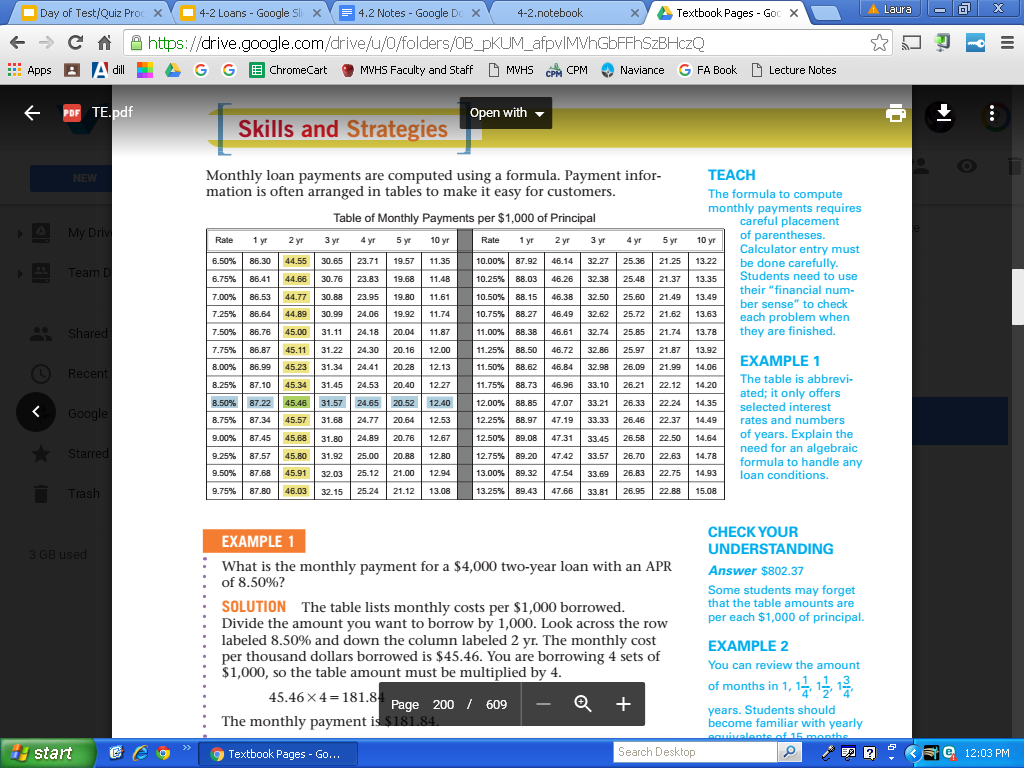 Example 1: What is the monthly payment for a $4,000 three-year loan with an APR of 10.25%?Find the APR under the Rate column and the number of years that the loan will be for, where the two meet is what the monthly payment would be for a loan of $1,000. What is that number?Since our loan is not for $1,000, figure out how many $1,000 increments there are in our loan. We divide our principal by $1,000.Now we can multiply our answer by the amount we found in the table. This will give us our monthly payment using the table method. Example 2: What is the total amount of the monthly payments for a $4,000, three-year loan with an APR of 10.25%?What is the amount for one monthly payment? (found in Example 1)How many monthly payment are in this three year loan?What is the sum of all the monthly payments?Example 3: Find the finance charge for a $4,000, three-year loan with a 10.25% APR.What is a finance charge?Find the finance charge of the loan referred to in Examples 1 and 2. You can calculate monthly payments using a formula!!!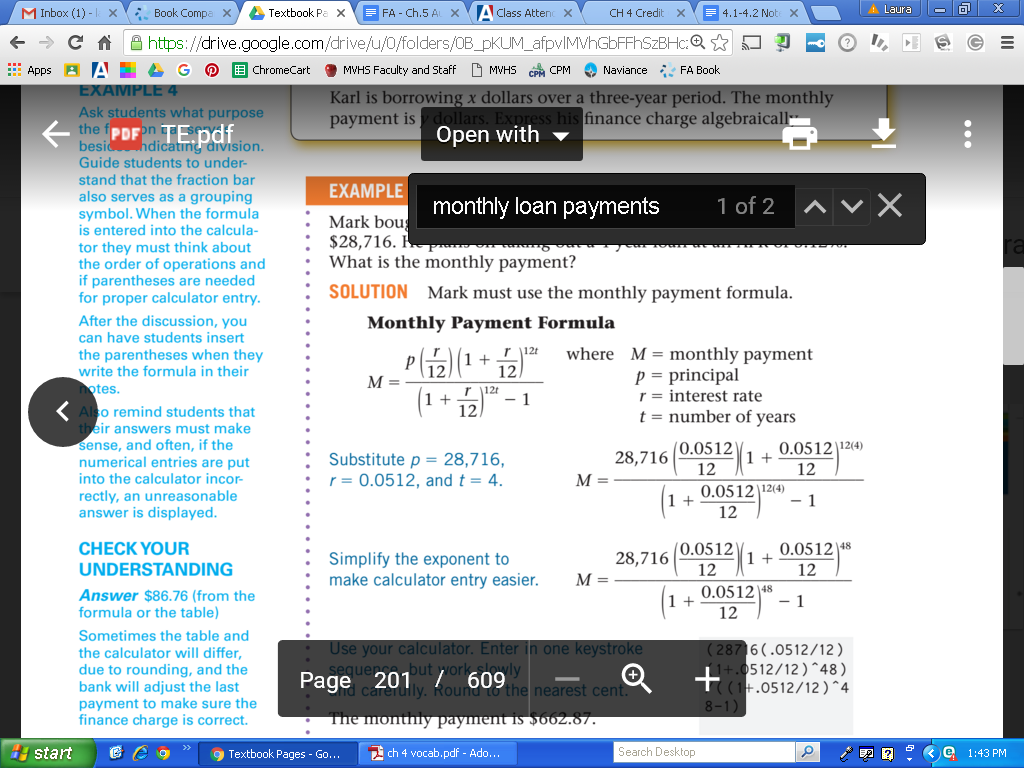 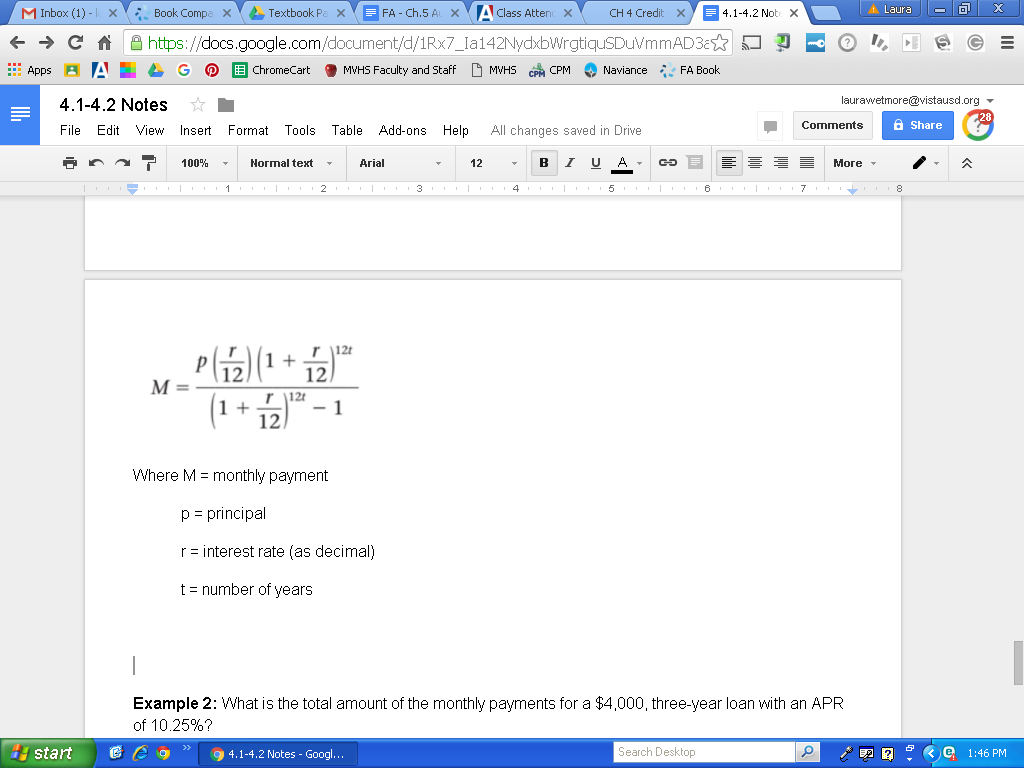 Example 4: Elroy bought a new car. The total amount he needs to borrow is $29,126. He plans on taking out a 5-year loan at an APR of 6.23%. What is the monthly payment?Example 5: Judy bought a new dishwasher. The total amount she needs to borrow is $840. She plans to take out a 2-year loan at an APR of 4.2%. What is the monthly payment?Arrange the following lending institutions in descending order according to their APRs for a $10,000, two-year loan.Mission Vista Savings			9½%Timberwolf Square Credit Union		9%Wolf Trust					9 ⅜%First Bank of Oceanside			9.45%Oceanside Student Finance Corp.	9 9/16% 	How many monthly payments must be made for a 2 ½ year loan?Rachel has a $10,000, three-year loan with an APR of 7.25%.What is the monthly payment?What is the total amount of the monthly payments?What is the finance charge?The policy of the Timberwolves Pawnshop is to lend up to 35% of the value of a borrower’s collateral. John wants to use a $3,000 ring and a $1,200 necklace as collateral for a loan. What is the maximum amount that he could borrow from Timberwolves?Lavonda took out a $7,500 loan with an APR of 6.875% and agreed to pay it back monthly over six years. How many monthly payments did she make?Jane has a $12,000, three-year loan with an APR of 6.5%. (remember the table is per $1,000)What is the monthly payment using the table?How many monthly payments will Jane make?What is the sum of all the monthly payments?Judy took out an $8,500 loan with an APR of 7.125% and agreed to pay it back monthly over five years. What is the monthly payment using the formula?WordDefinitionPromissory NoteAn agreement which states the _________________ of a loan; a borrower's signature confirms a _____________ to pay back the loan as outlined in the agreement.Prepayment PrivilegeAn agreement that allows  the borrower to make payments ____________ the due date to reduce the amount of interest.Wage GarnishmentBalloon PaymentThe________ monthly payment on some loans that is ________ ______________ than the previous payments.CollateralLending InstitutionsLending InstitutionsBanksSavings BanksBanksCommercial BanksCredit UnionsConsumer Finance CompaniesLife Insurance CompaniesPawnshopsRate1 yr2 yr3 yr4 yr6.50%86.3044.5530.6523.716.75%86.4144.6630.7623.83